                                                                                                                                                                                           ՀԱՍՏԱՏՈՒՄ ԵՄՏնօրեն՝ 	/ 	/«	»	2023 թ.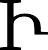 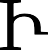 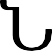 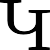 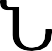 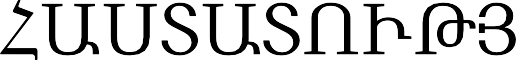 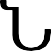 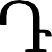 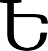 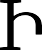 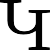 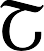 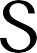 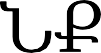 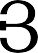 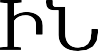 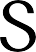 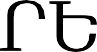 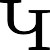 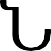 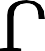 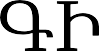 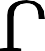 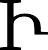 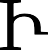 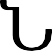 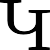 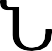 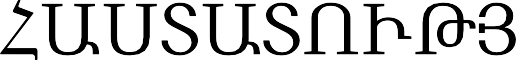 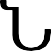 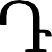 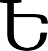 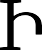 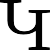 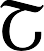 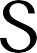 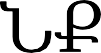 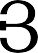 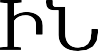 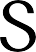 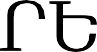 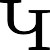 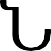 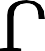 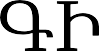 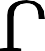                    2022-2023 ուստարիուսումնական  հաստատության  անվանումըԱրագածոտնի մարզ, Ղազարավանի միջնակարգ դպրոց  8-_րդ դասարան                                                                        Մեսրոպյան Վիկա ՍարգսիԿրթական դաստիարակչական աշխատանքների հիմնական ուղղություններըՆերածություն (դասարանի ընդհանուր բնութագիրը)    VIII-րդ  դասարանում  սովորում  է  6 աշակերտ՝  2 տղա և 4 աղջիկ։ Բոլորն էլ մեծացել ևդաստիարակվել  են  առողջ և ապահով  ընտանիքներում։         ՈՒնենք լավ սովորող աշակերտներ։ Դասարանում բոլոր աշակերտները համախմբված են : Անհատական աշխատանք է  տարվում ցածր առաջադիմություն ունեցող աշակերտների հետ :         Դասարանում չունենք դժվար դաստիարակվող  աշակերտներ:                        Ուստարվա ընթացքում  նախատեսվող  ուսումնադաստիարակչական աշխատանքները
 ա/ Կիրառել բոլոր մեթոդները ու հնարները  աշակերտների մեջ սերմանելու, մշակելու  և զարգացնելու սեր դպրոցի, ուսման, դպրոցական կարգ ու կանոնի նկատմամբ։
բ/ Աշխատանք տանել ուսման որակը  բարձրացնել, չլինեն անհարգելի բացակայություններ, ուշացումներ,ուշադրությամբ վերաբերվեն դպրոցական գույքին։Հայեցի դաստիարակությունՀոգևոր դաստիարակությունը   21-րդ  դարի մարդուն առաջին հերթին հոգևոր  սնունդ,  հոգևոր դաստիարակություն է հարկավոր:  Շատ եմ կարևորում ՀԵՊ  առարկայի դերը:Ցանկալի է, որ հոգևոր  դասի ներկայացուցիչները  դպրոցներում շատ զրույցներ անցկացնեն, որպեսզի  ժամանակակից մարդը չշեղվի  ճիշտ  ճանապարհից:  - Գեղագիտական դաստիարակությունը Սերն ու հարգանքն է գեղեցիկի նկատմամբ։ Աշակերտների գեղագիտական դաստիարակություն ստանալուն   մեծապես  նպաստում են ուսումնական տարվա ընթացքում  ճիշտ ևնպատակային կազմակերպված  էքսկուրսիաները,գեղարվեստական  գրքերը ,կինոթատրոնները, թանգարանները,  համերգները:։  - Ռազմահայրենասիրական դաստիարակությունը Գրագետ, հոգեպես  ու ֆիզիկապես կոփված, բանակի  մասին  տեղակայված  ու  պատրաստված սերունդ  դաստիարակելու  գործընթաց  է։ Հետևաբար  Մեր   առաջնահերթ   խնդիրն  է  աշակերտների  մեջ  ձևավորել  ռազմահայրենասիրական  ոգի։  - Ֆիզիկական դաստիարակությունը Ուղղված է   առողջության   ամրապնդմանն ու պահմանմանը, մարդու  մտավոր  և ֆիզիկական  կարողությունների  զարգացմանը։ Այն  իրենից  ներկայացնում է  մշակույթի մի մաս, որն ընդգրկում է մի շարք  արժեքների   ու  գիտելիքների  համադրում։ - Աշխատանքային դաստիարակություն        Աշակերտների  մոտ ձևավորել սեր դեպի աշխատանքը՝ աշխատավոր մարդը :   Երեխաների  մեջ սեր արթնացնել  հասարակական աշխատանքի նկատմամբ:Տալ աշակերտներին այն գաղափարը, որ  կարողանա գոյատևել  ներկայիս դժվար պաըմաններում :- Բնապահպանական դաստիարակությունը ոչ միայն  գիտելիքների  ձևավորում է, այլև  գործնական կարողությունների  զարգացումը։ Աշակերտներին  զինել  բնության  պահպանության  վերաբերյալ   գիտելիքներով։  Դասարանում  ստեղծել կանաչ  անկյուն ,  կազմակերպել ծառատունկ ,լինել հետևողական,որպեսզի ջրեն իրենց տնկած  ծառերը:Գիտակցել,որ պիտի մաքուր պահեն շրջապատը:- Դպրոց-ընտանիք կապը      Յուրաքանչյուր ծնողի հետ կապ պահպանել,կազմակերպել հոգեբանամանկավարժական զրույցներ:Ծնողներին ներգրավել բոլոր  տեսակի դասարանակաքն աշխատանքների մեջ:ՏԵՂԵԿՈՒԹՅՈՒՆ ԱՇԱԿԵՐՏՆԵՐԻ ՄԱՍԻՆՈՒՍՈՒՄՆԱԴԱՍՏԻԱՐԱԿՉԱԿԱՆ ԱՇԽԱՏԱՆՔՆԵՐԻ ՀԻՄՆԱԿԱՆ ԲՈՎԱՆԴԱԿՈՒԹՅՈՒՆԸԴԱՍԱՐԱՆԻ ՄԱՍՆԱԿՑՈՒԹՅՈՒՆԸ ՀԱՄԱԴՊՐՈՑԱԿԱՆ, ՏԱՐԱԾՔԱՅԻՆ ԵՎ ՄԱՐԶԱՅԻՆ ՄԻՋՈՑԱՌՈՒՄՆԵՐԻՆԱՇԱԿԵՐՏՆԵՐԻ ՄԱՍՆԱԿՑՈՒԹՅՈՒՆԸ ՆԱԽԱՍԻՐԱԿԱՆ ԳԵՂԱՐՎԵՍՏԱԿԱՆ ԵՐԱԺՇՏԱԿԱՆ ԵՎ ԱՅԼ ԽՄԲԱԿՆԵՐԻԴԱՍՂԵԿԻ ԴԱՍԱԼՍՈՒՄՆԵՐԴԱՍՂԵԿԻ ԺԱՄԱՇԽԱՏԱՆՔ ԾՆՈՂՆԵՐԻ ՀԵՏՍԵՄԻՆԱՐՆԵՐԾՆՈՂԱԿԱՆ ԺՈՂՈՎՆԵՐԾՆՈՂԿՈՄԻՏԵԻ ԿԱԶՄԸԱՇԽԱՏԱՆՔ ԴԱՍԱՐԱՆԻ ԾՆՈՂԱԿԱՆ ԽՈՐՀՐԴԻ ՀԵՏԴԱՍԱՐԱՆԻ ՍՈՑԻԱԼԱԿԱՆ ԱՆՁՆԱԳԻՐԸԵրեխաների թիվը դասարանումա) աղջիկ՝4

 բ) տղա՝2Ընտանիքների թիվը  4
Անապահով ընտանիքների թիվը՝1

 Նրանցում՝ երեխաների թիվը՝3
Բազմազավակ ընտանիքների թիվը 2

Նրանցում՝ երեխաների թիվը՝3
«Ռիսկային խմբի» ընտանիքների թիվը՝0Ընտանիքներ, որտեղ ծնողները չեն աշխատում՝1Խնամակալության տակ գտնվող երեխաների թիվը՝0Դասերից հաճախակի բացակայող երեխաներ 0Դժվար դաստիարակվող երեխաներ 0Դասղեկ՝ 	/ Մեսրոպյան  Վիկա	/Nազգանունանունհայրանունծննդ. օր, ամիս, տարիսեռըհասցեՀեռախոսԾնողի (խնամ) աշխատավ. ԶբաղմունքԸնտանիքի սոցիալական վիճակը, անապահով1ԹեմուրյանՆարեկ   Սարգիսի2009․03․11ար․Գ.Ղազարավան     2փ.2 տոն098-87-84-57Սեփականատերապահով2Թեմուրյան Նորիկ Սարգիսի2009․03.11ար․Գ.Ղազրավան2փ.2տւն098-87-84-57Սեփականատերապահով3ԹորոսյանՄարգարիտա Սարգիսի2008․10․31իգ․Գ.Ղազարավան2փ.12տոն033-07-71-57Վարորդապահով4ՀայրապետյանԴայանա Գնելի2008․10․23իգ․Գ. Ղազարավան095-93-00-93Զինծառայողապահով5Վարդանյան ԴիանաՎահանի2009․08․18իգ․Գ.Ղզարավան1փ. 6տոն077-55-03-81Սեփականատերապահով6ՎարդանյանԼիանաՎահանի2009․08.18իգ․077-55-03-81ՍեփականատերապահովՈւս/շՈւս. Աշխատանքի բովանդակությունըԿատարման ժամկետըԿատարողI Նոր ուս.տարվա անելիքների ծրագրում06․09․2022ԴասղեկIIԱռողջություն,առողջ ապրելակերպ13․09․2022ԴասղեկIIIԻնչ է հայրենասիրուրյունը20․09․2022ԴասղեկIVԱզատամարտի հերոսները27․09․2022ԴասղեկVԻնչ է ընկերությունը և բարեկամությունը04․10․2022ԴասղեկVIՀանդուրժողականության սահմանում 11․10․2022ԴասղեկVIIԻնչ է ազնվությունը18․10․2022ԴասղեկVIIIԱշնանային տրամադրություն08․11․2022ԴասղեկIXԻնչպես պահպանել Երկիր   մոլորակը, Բնական աղետներ15․11․2022ԴասղեկXԻնչպես հասկանալ մարդկանց22․11․2022ԴասղեկXIՃանաչենք մեր հայրենիքը29․11․2022ԴասղեկXIIՈՒժեղ լինել  նշանակում է...Երկրաշարժներ,սողանքներ06․12․2022ԴասղեկXIIIՈւմ եմ համարում  գեղեցիկ մարդ13․12․2022ԴասղեկXIVՇուտով  Ամանոր է20․12․2022ԴասղեկXVՊատերազմով  խաթարված  պատանեկություն10.01․2023ԴասղեկXVIԱրդարացի, անարդար արարքներ17.01. 2023ԴասղեկXVIIՄեզ պետք են տարբերություններ24․01․2023ԴասղեկXVIIIՀայոց բանակ մեր հպարտություն31․01․2023ԴասղեկXIXԱրտագաղթը  չարիք է07․02․2023ԴասղեկXXԳրադարան՝ մտքի, հոգու թանգարան14․02․2023ԴասղեկXXIԻմ մայր լեզու21․02․2023ԴասղեկXXIIԳեղեցիկը և տգեղը  մեր կյանքում28․02․2023ԴասղեկXXIIIՄայրական սիրո  ուժը 07․03․2023ԴասղեկXXIVԻնչպես  մաքուր պահենք մեր շրջապատը14․03․2023ԴասղեկXXVԳարնանային ուրախ տրամադրություն04․04․2023ԴասղեկXXVIԶատիկը եկեղեցիական տոն11․04․2023ԴասղեկXXVIIԱպրելու  ապրիլ18.04․2023ԴասղեկXXVIII Հետաքրքրասիրությունը լավ հատկանիշ է, թե վատ25․04․2023ԴասղեկXXIXՀաղթանակների մայիս02․05․2023ԴասղեկXXXԵթե  ես կարողանայի16․05․2023ԴասղեկXXXIԻնչ տվեց ինձ այսուսումնական տարին23․05․2023ԴասղեկXXXII Վերջին զանգի խորհուրդըԴասղեկԱնցկացման ժամկետըՄիջոցառման անվանումըԱնցկացման վայրը20․09Անկախության 29-ամյակին   նվիրված   ֆիլմի   դիտում   Դպրոց5․10ՈՒսուցչի օրԴպրոց31․01<<Բանակի օր>> Դպրոց13․02<<Տյառընդառաջ>>Դպրոց9․03<<Կանանց  տոն>>7․04<<Մայրության օր>>Nնախասիրական-առարկայական խմբակգեղարվեստականերաժշտական խմբակներՄարզական խմբակներայլ խմբակներ123 պար4   պար56   պար№Ա/ԱՀայոցլեզուԳրակա-նությունՌ.լեզուանգլերենԳերմաներեն  Հ․պատ․Համ. պատմՀանրահաշիվԵրկրաչափ.Տեխնոլ․երաժ․ՀԵՊՖիզիկա,Ինֆորմ. Կենսաբ.Քիմիա, ԱշխարհՎճարված№Ա/ԱՖիզիկա,Ինֆորմ. Կենսաբ.Քիմիա, ԱշխարհՎճարված1  Թեմուրյան ՆարեկՎճա րված է2 Թեմուրյան Նորիկվճարված է3Թորոսյան  Մարգարիտավճարված է4Հայրապետյան Դայանավճարված է5Վարդանյան Դիանավճարված է6 Վարդանյան Լիանավճարված էԴասալսման օրըԱռարկան, դասավանդող ուսուցիչըԴասի թեմանԴասալսման նպատակը15․11.2022Գրականություն .  Կարինե Սարգսյան Շիրվանզադեաշակերտների պատրաստվածությունը և մասնակցությունը18․04.2023Գրականություն .Կարինե ՍարգսյանՎ.Տերյան կենսագրություն Պատմելու կարողությունը 24.02.2023թ.   Հասարակագիտություն.Սարգսյան Արմինե  Ինչ է իշխանությունըԱշակերտների պատրաստվածությունը դասին, արտահայտվելու կարողությունը18.04.2023  Երկրաչափություն . Օհանյան Մարինե Շրջանագծի երկարությունմասնակցություն 08.03.2023Գերմաներեն  .Գրիգորյան ՍոնիկWir wioderhoben.gramm.կարդալու հմտություն18.04.2023Սարգսյան Արմինե.  Հայոց պատմւթյունԱնիի  թագավորության  անկումըգիտելիքների ստուգում21.04.2023թ.Կենսաբանություն. Գրիգորյան ԱնահիտՎիտամիններՊատմելու կարողությունը1-ին կիսամյակ1-ին կիսամյակ2-րդ կիսամյակ2-րդ կիսամյակՇաբաթվա օրըդասաժամըՇաբաթվա օրըԴասաժամըԵրեքշաբթիԱնցկացման օրըՔննարկվող հարցերըԶրույցի համառոտ  բովանդակությունըծանոթություններ16․09 Նոր ուսումնական տարվա ընթացքում  կատարվելիք աշխատանքներինՄշտապես կապ պահպանել յուրաքանչհուր ծնողի հետկատարված է19․10Հիգիենայի հետ կապված խնդիրներըԶրույց ծնողների հետկատարված է14․12Ուսումնական գործընթացի վերահսկումԾնողները  տեղեկացվեցին  ուսումնական  գործընթացի վերահսկման  հետ կապված  հարցերի  մասինկատարված է    26․01 Կարգապահությունը  դպրոցումԶրույց  ծնողների  հետկատարված է22․02Կարգապահություն և բացակայություն  Զրույց  ծնողների հետկատարված է21․04Առաջադիմության  հետ կապված  հարցեր  Զրույց ծեղների հետկատարված էԱնցկացման օրըՔննարկվող հարցերըՀամառոտ բովանդակությունըծանոթություն12․09Նախորդ ուսումնական տարվա աշխատանքների ամփոփում, Ծնողկոմիտեի ընտրություն։ Արտակարգ իրավիճակում դպրոց հաճախելու կանոնների ու պայմանների ծանոթացումԱմփոփեցին անցած ուսումնական տարվա աշխատանքները, քննարկեցինք նոր ուսումնական տարվա անելիքնեը։ Ընտրեցինք ծնողխորհուրդ: կատարված է26.01Նախորդ կիսամյակի արդյունքների ամփոփումԱմփոփեցինք անցած կիսամյակի արդյունքները։Քննարկեցինք նոր կիսամյակում իրականացվող անելիքները։կատարված է 09.03Ցեղասպանության թանգարան ևԵռաբլուր այցելության հետ կապված հարցերի քննարկումՈրոշվեց մարտի 17_ին այցելել Ցեղասպանության թանգարան և Եռաբլուրկատարված է22.05Երկրորդ կիսամյակի  արդյունքների ամփոփումԱմփոփեցինք երկրորդ կիսամյակը, տարեկան արդյունքները։Քննարկեցինք էքսկուրսիա  կազմակերպելու հարցըԿատարված էազգանուն, անուն, հայրանունՀասցեՀեռախոսՆախագահ Ալեքսանյան ԱրուսյակԳ.Ղազարավան,  1փ. 6տուն077-55-03-81Անդամներ1. Ֆահրադյան Արմենուհի2.Հովսփյան  Ռուզան3.Հուվսեփյան  Արեգնազ   Գ.Ղազարավան     Գ.Ղազարավան,  2փ.12տուն      Գ.Ղազարավան2փ.2տուն            095-93-00-93033-07-71-57098-87-84-57Անցկացման օ/ա/տՔննարկվող հարցերըԶրույցի համառոտ բովանդակությունըԾանոթություն14․09․2022Ծնողխորհրդի ընտրության հարցը։  Նոր ուսումնական տարվա անելիքների քննարկումըԲոլոր ծնողների մասնակցությամբ ընտրվեց ծնողխորհուրդ, քննարկվեց   համաճարակայինկաննոների պահպանման հարցերը, , դպրոց հաճախելու հարցերըկատարված է06․12․2021Աշակերտների առաջադիմությունը ևկարգապահությոունը կատարված  է09.03.2023Ծնողխորհրդին տեղեկացնելԷքսկուրսիա   մայրաքաղաք             կատարված  է